Suomen kestävän kasvun ohjelma[Tutkimuskokonaisuuden nimi] Tutkimussuunnitelma[xxx] yhteistyöalue ja osallistuvat hyvinvointialueetpp.kk.2023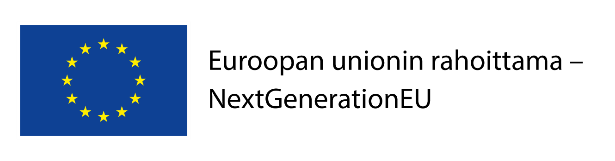 Tutkimussuunnitelman pituus on enintään 20 sivua sekä enintään 4 sivua koskien kutakin osahanketta mukaanlukematta kansilehteä ja sisällysluetteloa(Tämän tekstin voi poistaa valmiista tutkimussuunnitelmasta)Sisällysluettelo1	Tutkimuskokonaisuuden tarve	32	Kohderyhmä	33	Tutkimuskokonaisuuden päätavoitteet	34	Vaikutukset ja vaikuttavuus	34.1	Vaikutukset ja vaikuttavuus päätavoitteittain	34.2	Ihmisiin kohdistuvien vaikutusten ennakkoarviointi	35	Rajaukset muihin tutkimus- ja kehittämishankkeisiin	36	Tutkimuksen hallinnointi	36.1	Tutkimuskokonaisuuden organisoituminen ja ohjaus	36.2	Tutkimuskokonaisuuden kustannukset	46.3	Viestintä	46.4	Riskit ja niihin varautuminen	47	Tutkimuksen kuvaus	67.1	Osatutkimus 1: Nimi	6Kappaleet 1-6 koskevat koko tutkimuskokonaisuutta ja kappale 7 yksittäistä osatutkimusta.Tutkimuskokonaisuuden tarve Kuvaa tiiviisti ja selkeästi alueiden lähtötilanne ja tutkimuksen tarve kokonaisuudessaan yhteistyöaluella.KohderyhmäMäärittele tutkimuksen keskeiset kohderyhmät. Tutkimuskokonaisuuden päätavoitteetMäärittele tutkimuksen päätavoitteet, joiden pohjalta voidaan johtaa tutkimuksen vaikutukset ja vaikuttavuus. Vaikutukset ja vaikuttavuusVaikutukset ja vaikuttavuus päätavoitteittainKuvaa tutkimuksella aikaansaatavat vaikutukset ja vaikuttavuus päätavoitteittain ja osatutkimuksittain. Vaikutus on aikaansaadusta muutoksesta seuraava terveys- tai hyvinvointihyöty, kustannusvaikuttavuuden parantuminen tai muu hyöty, joka saattaa näkyä vasta pidemmällä aikavälillä. Kuvaa, miten hanke kiinnittyy hyvinvointialueen ja yhteistyöalueen tutkimus- ja yhteistyörakenteisiin sekä miten se kerryttää tutkimusosaamista alueella.Ihmisiin kohdistuvien vaikutusten ennakkoarviointiArvioi tutkimuksen vaikutukset eri sukupuolten ja ihmisryhmien kannalta esimerkiksi seuraavien kysymysten avulla:Miten tutkimus vaikuttaa/kohdentuu eri väestöryhmiin?  Miten tutkimuksessa on tunnistettu haavoittuvat väestöryhmät ja heidän tarpeensa?Minkälaisia myönteisiä tai kielteisiä vaikutuksia tai riskejä tutkimuksella voi olla eri väestöryhmiin? Miten näitä vaikutuksia on otettu huomioon tutkimuksen suunnittelussa ja toimeenpanossa?Rajaukset muihin tutkimus- ja kehittämishankkeisiinKuvaa keskeisimmät yhteydet ja rajaukset muihin tutkimus- ja kehittämishankkeisiin. On tärkeää, että hanke- tai tutkimussuunnitelma ei sisällä päällekkäisiä toimenpiteitä muiden valtionavustusten kanssa.Tutkimuksen hallinnointi Tutkimuskokonaisuuden organisoituminen ja ohjausNimeä tutkimuskokonaisuuden vastuuhenkilö ja lyhyt kuvaus hänestä. Erillisenä liitteenä toimitetaan tutkimuskokonaisuuden vastuuhenkilöön CV (enintään 3 sivua/CV ja lisäksi luettelo 10 tärkeimmästä julkaisusta tutkimuskokonaisuuden kannalta). Kuvaa tutkimuksen organisoituminen ja ohjausListaa tutkimuksen toimijat  ja toimijoiden roolit. Hankkeiden osatoteuttajina voivat olla hyvinvointialueet, kunnat, kuntayhtymät ja yleishyödylliset yhteisöt kuten yliopistot, ammattikorkeakoulut tai sosiaalialan osaamiskeskukset.  Kuvaa miten tutkimusta ohjataan (ohjausryhmät tms.)Kappaleessa 7. kuvataan osatutkimuksen vastuuhenkilöt ja heidän tärkeimmät saavutuksensa suhteessa tutkimushankkeeseen. Näitä ei tarvitse tässä kuvata uudelleen.Tutkimuskokonaisuuden kustannuksetKuvaa tutkimuskokonaisuden yhteiset kustannukset, esim. hallinnointi, viestintä ym. Osatutkimusten kustannukset kuvataan vain kappaleessa 7. Viestintä Kuvaa tutkimuskokonaisuuden alustava viestintäsuunnitelma tiiviisti: viestinnän kohderyhmät, tavoitteet, keinot ja vastuuhenkilöt.Riskit ja niihin varautuminenKuvaa alla olevaan taulukkoon, millaisia riskejä tutkimuksen toteuttamiseen saattaa liittyä ja miten niihin varaudutaan. Riskit voivat liittyä esimerkiksi henkilöstöön, tiloihin, talouteen, kohderyhmään tai toimintaympäristön muutoksiin.Tutkimuksen kuvaus Alla on esimerkkirakenne osatutkimuksen kuvaukseen. Luo sen pohjalta tarvittava määrä osatutkimuksia päättämässänne tärkeysjärjestyksessä (7.1, 7.2, 7.3 jne.). Osatutkimus 1: NimiKerro mihin käyttötarkoitukseen ja mihin kategoriaan tai kategorioihin osatutkimus kuuluu (rasti ruutuun)Osatutkimuksen 1 tausta: Kuvaa osatutkimuksen tarve ja arvionne osatutkimuksen uutuusarvosta Osatutkimuksen 1 tavoitteet: Kirjaa osatutkimuksen selkeät ja realistiset tavoitteet.Osatutkimuksen 1 toimenpiteet: Kirjaa tutkimusasetelma ja tutkimusmenetelmät tai menetelmäkehittämisen vaiheetOsatutkimuksen 1 karkea aikataulu: Määrittele toteutusaikataulu ja mahdollinen vaiheistus.Osatutkimuksen 1 tuotokset: Kirjaa tuotokset, joita työpaketissa tavoitellaan, esimerkiksi tieteellinen julkaisu kansainvälisessä julkaisusarjassa, raportti, tms.Osatutkimuksen 1 vastuuhenkilö: Nimeä osatutkimuksen vastuuhenkilöt (oltava työsuhteessa hyvinvointialueeseen) ja kuvaa heidän ja työryhmän osaaminen suhteessa osatutkimukseen. Erillisellä liitteellä toimitetaan vastuuhenkilöiden CVt ja relevanteimmat julkaisut (CV max 3 sivua ja lisäksi listaus 10 julkaisusta)Osatutkimuksen 1 kustannusarvio: Kirjaa arvio osatutkimuksen kustannuksista, arvioi henkilökulut (henkilötyökuukaudet, maksettava palkka), palveluiden ostot, muut osatutkimuksen merkittävät kuluerätRiskin kuvausToden-näköisyys (1 – 5)Vaikutus (1 – 5)Riskipisteet (todennäköisyys x vaikutus)Toimenpiteet riskin vähentämiseksiVastuutaho KäyttötarkoitusKäyttötarkoitus1. Sosiaali- ja terveydenhuollon palveluketjun tai palvelukokonaisuuden vaikuttavuuden tai kustannusvaikuttavuuden arviointi2. Sosiaali- ja terveydenhuollon menetelmän tai toimintamallin vaikuttavuuden tai kustannusvaikuttavuuden arviointi3. Sosiaali- ja terveydenhuollon vaikuttavuuden ja kustannusvaikuttavuuden tutkimusmenetelmien kehittämiseen tai aineistojen yhdistämiseen tai yhdenmukaistamiseen liittyvä työKategoriatKategoriatTerveydenhuoltoSosiaalihuoltoSosiaalihuollon ja terveydenhuollon integraatioHyvinvoinnin ja terveyden edistäminenMuu